                               ХАРКІВСЬКА				     ХАРЬКОВСКАЯ                        ЗАГАЛЬНООСВІТНЯ      	       ОБЩЕОБРАЗОВАТЕЛЬНАЯ                    ШКОЛА І СТУПЕНЯ № 176		        ШКОЛА І  СТУПНИ № 176                              ХАРКІВСЬКОЇ				     ХАРЬКОВСКОГО                            МІСЬКОЇ  РАДИ		           ГОРОДСКОГО СОВЕТА                    ХАРКІВСЬКОЇ ОБЛАСТІ		       ХАРЬКОВСКОЙ ОБЛАСТИ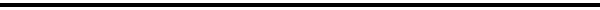 НАКАЗ10.05.2017									          № 49Про  запобігання всім видам дитячого травматизму серед учнів під час навчальних екскурсій,державної підсумкової атестації та канікул у літній  період 2017  рокуНа виконання Законів України «Про освіту», «Про загальну середню освіту», «Про позашкільну освіту», «Про дошкільну освіту», «Про охорону дитинства», постанови Кабінету Міністрів України від 22.03.2001 № 270 «Про затвердження Порядку розслідування та обліку нещасних випадків невиробничого характеру», наказів Міністерства освіти і науки України від 31.08.2001 № 616 «Про затвердження Положення про порядок розслідування нещасних випадків, що сталися під час навчально-виховного процесу в навчальних закладах» (зі змінами) в редакції, затвердженій наказом Міністерства освіти і науки України від 07.10.2013 № 1365 «Про внесення змін до Положення про порядок розслідування нещасних випадків, що сталися під час навчально-виховного процесу в навчальних закладах», від 01.08.2001 №563 «Про затвердження Положення про організацію роботи з охорони праці учасників навчально-виховного процесу в установах і закладах освіти» (зі змінами), від 18.04.2006 №304 «Про затвердження Положення про порядок проведення навчання і перевірки знань з питань охорони праці в закладах, установах, організаціях, підприємствах, підпорядкованих Міністерству освіти і науки України» (зі змінами), від 02.10.2014 № 1124 «Про затвердження нормативно-правових актів, які регламентують порядок організації туристсько-краєзнавчої роботи», листів Міністерства освіти і науки України від 26.05.2014 № 1/9-266 «Про використання Методичних матеріалів «Вимоги безпеки під час канікул», від 16.06.2014  №1/9-319 «Про використання Методичних матеріалів щодо організації навчання і перевірки знань, проведення інструктажів з питань охорони праці, безпеки життєдіяльності в загальноосвітніх навчальних закладах», наказів Департаменту освіти Харківської міської ради від 19.08.2016 № 214 «Про посилення профілактичної роботи щодо запобігання нещасним випадкам з учнями та вихованцями закладів освіти м. Харкова в 2016/2017 навчальному році», від 16.01.2017 № 11 «Про підсумки профілактичної роботи з питань запобігання всім видам дитячого травматизму в закладах освіти м. Харкова у 2016 році та про завдання на 2017 рік», від 03.04.2017 № 90 «Про порядок організованого закінчення 2016/2017 навчального року та проведення державної підсумкової атестації учнів 4-х, 9-х, 11(12)-х класів загальноосвітніх навчальних закладів усіх типів і форм власності м. Харкова», від 27.04.2017 № 139 «Про запобігання всім видам дитячого травматизму серед учнів та вихованців навчальних закладів м. Харкова під час навчальних екскурсій, державної підсумкової атестації, навчальної практики та канікул у літній період 2017 року», наказів Управління освіти адміністрації Шевченківського району Харківської міської ради від 23.08.2016 № 163 «Про посилення профілактичної роботи щодо запобігання нещасним випадкам з учнями та вихованцями навчальних закладів Шевченківського району в 2016/2017 навчальному році», від 19.01.2017 № 19 «Про підсумки профілактичної роботи з питань запобігання всім видам дитячого травматизму в навчальних закладах Шевченківського району у 2016 році та про завдання на 2017 рік», від 03.04.2017 № 119 «Про порядок організованого закінчення 2016/2017 навчального року та проведення державної підсумкової атестації  учнів 4-х, 9-х, 11(12)-х класів загальноосвітніх навчальних закладів усіх типів і форм власності Шевченківського району м. Харкова», забезпечуючи реалізацію державної політики в галузі охорони дитинства, наказу Управління освіти адміністрації Швченківського району Харківської міської ради від 03.05.2017 № 146 «Про запобігання всім видам дитячого травматизму серед учнів та вихованців навчальних закладів Шевченківського району під час навчальних екскурсій, державної підсумкової атестації, навчальної практики та канікул у літній період 2017 року» та з метою запобігання випадкам дитячого травматизму під час державної підсумкової атестації (далі – ДПА), навчальних екскурсій та канікул у літній період  2017 рокуНАКАЗУЮ:Заступнику директора з навчально-виховної роботи Одринській О.П.:Забезпечити неухильне виконання Кодексу цивільного захисту населення, Законів України «Про дорожній рух», «Про забезпечення санітарного та епідеміологічного благополуччя населення» в частині проведення відповідальної роботи щодо запобігання всім видам дитячого травматизму.                              ПостійноЗабезпечити контроль за дотриманням правил безпеки під час ДПА, навчальних екскурсій.           Квітень-травень 2017 рокуКласним керівникам:Забезпечити організацію проведення інструктажів з учасниками навчально-виховного процесу з усіх питань безпеки життєдіяльності.                                                                                                      До 26.05.2017Провести відповідну роз’яснювальну роботу з учнями та їхніми батьками щодо дотримання правил безпечної поведінки на воді, з легкозаймистими токсичними речовинами, вибухонебезпечними предметами і речовинами, отруйними рослинами і грибами, дотримання пожежної безпеки і правил дорожнього руху.До 26.05.2017Педагогу-організатору Сергєєвій Н.П.:Розмістити цей наказ на сайті школи.                                                                                             До 05.05.2017Контроль за виконанням даного наказу залишаю за собою.Директор школи						І.О.Петренко З наказом ознайомлені:Петренко І.О.